In 1 Minute auf den Punkt 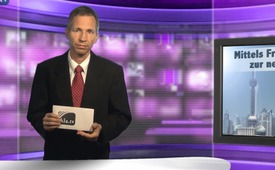 Mittels Freihandelsabkommen zur neuen Weltordnung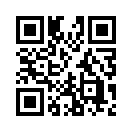 Angesichts der katastrophalen Bilanz des seit 20 Jahren bestehenden Freihandelsabkommens NAFTA ist es völlig unverständlich, dass aktuell der Abschluss von weiteren Freihandelsabkommen (TTIP und CETA) angestrebt wird, die sich nicht wesentlich von NAFTA unterscheiden.Angesichts der katastrophalen Bilanz des seit 20 Jahren bestehenden Freihandelsabkommens NAFTA ist es völlig unverständlich, dass aktuell der Abschluss von weiteren Freihandelsabkommen (TTIP und CETA) angestrebt wird, die sich nicht wesentlich von NAFTA unterscheiden. Das NAFTA-Freihandelsabkommen ist Teil einer Erweiterungsstrategie der US-amerikanischen Außenpolitik. Ziel ist die Aufrichtung einer neuen Weltordnung mit den USA als Führungsmacht. Hierzu sollte u.a. ein weltweites Netz von Handelsabkommen errichtet werden, um die wirtschafts- und machtpolitischen Interessen der USA durchzusetzen. Die ahnungslose Bevölkerung der betroffenen Länder wird dazu mit falschen Versprechungen wie
Wirtschaftsaufschwung, neuen Arbeitsplätzen und Wohlstand geködert – und dann gnadenlos
über den Tisch gezogen!von hag.Quellen:http://www.imi-online.de/download/2014_05_TS-TTIP-web.pdf
http://de.euronews.com/2015/10/06/freihandelsabkommen-tpp-ein-schachzug-der-us-machtpolitikDas könnte Sie auch interessieren:#TTIP - www.kla.tv/TTIP

#Freihandelsabkommen - www.kla.tv/Freihandelsabkommen

#1MinuteAufDenPunkt - In 1 Minute auf den Punkt - www.kla.tv/1MinuteAufDenPunktKla.TV – Die anderen Nachrichten ... frei – unabhängig – unzensiert ...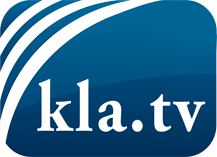 was die Medien nicht verschweigen sollten ...wenig Gehörtes vom Volk, für das Volk ...tägliche News ab 19:45 Uhr auf www.kla.tvDranbleiben lohnt sich!Kostenloses Abonnement mit wöchentlichen News per E-Mail erhalten Sie unter: www.kla.tv/aboSicherheitshinweis:Gegenstimmen werden leider immer weiter zensiert und unterdrückt. Solange wir nicht gemäß den Interessen und Ideologien der Systempresse berichten, müssen wir jederzeit damit rechnen, dass Vorwände gesucht werden, um Kla.TV zu sperren oder zu schaden.Vernetzen Sie sich darum heute noch internetunabhängig!
Klicken Sie hier: www.kla.tv/vernetzungLizenz:    Creative Commons-Lizenz mit Namensnennung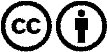 Verbreitung und Wiederaufbereitung ist mit Namensnennung erwünscht! Das Material darf jedoch nicht aus dem Kontext gerissen präsentiert werden. Mit öffentlichen Geldern (GEZ, Serafe, GIS, ...) finanzierte Institutionen ist die Verwendung ohne Rückfrage untersagt. Verstöße können strafrechtlich verfolgt werden.